Lenten Children’s Underwear & Sock Drive for Annunciation House in El PasoSeven Dominican Sisters and one Associate of the Dominican Sisters of Peace volunteered at Annunciation House in El Paso, Texas during January and February.  Annunciation House serves around 400 people a day, seeking asylum in the U.S.  Most come with only the clothes on their backs.  Underwear and socks are in high demand and low supply.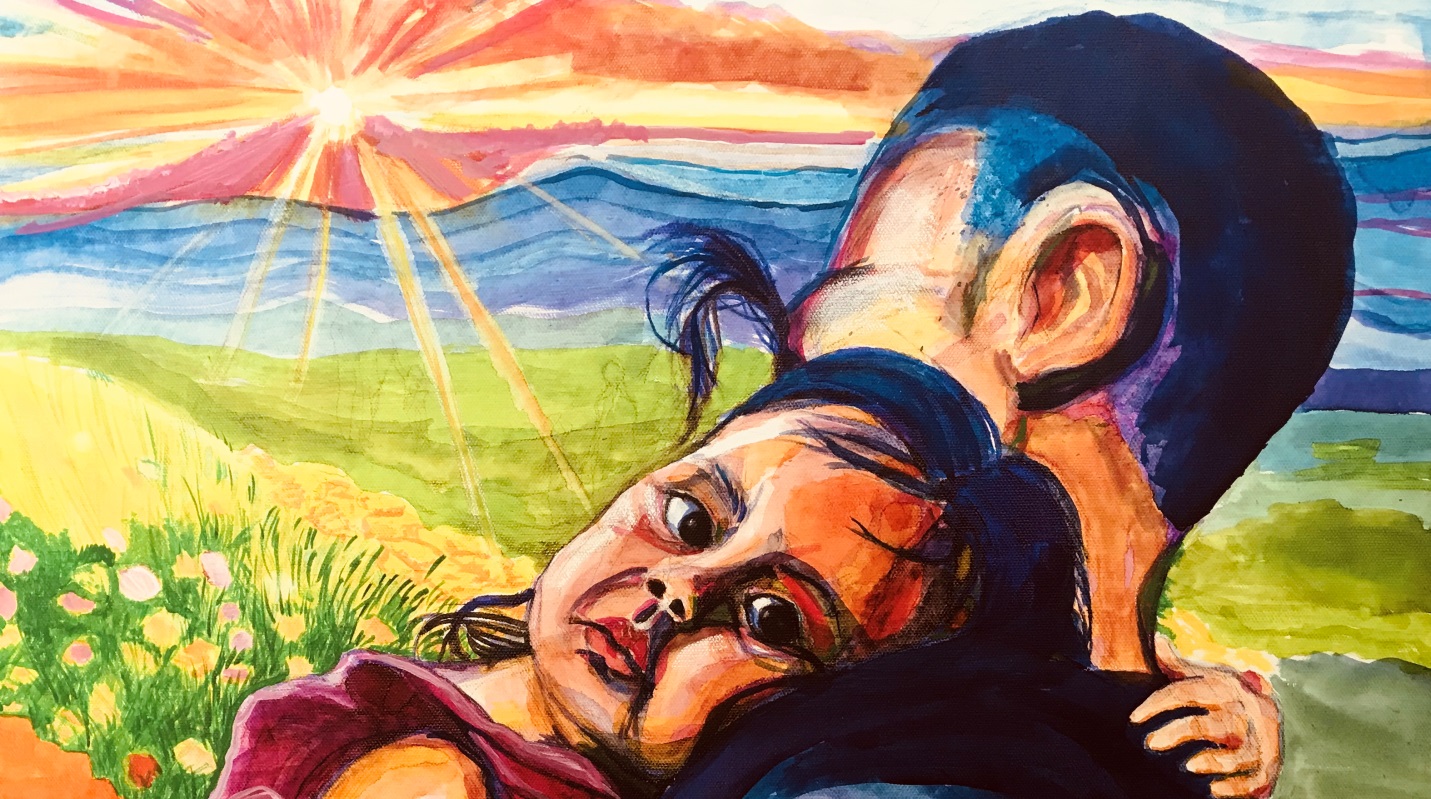 We invite you to participate in an underwear and sock drive during Lent. NEW packaged toddler/children’s/adolescent boys’/girls’ underwear or socks. You can drop them off at your nearest Motherhouse, send them to Sr. Barb Kane (2320 Airport Drive, Columbus, OH 43219) or directly to Annunciation House (1003 East Antonio Street, El Paso, TX 79901).You can also send money or gift cards and we will purchase the items. Please let us know what you send to Annunciation House.                                       Thank you for your donation.